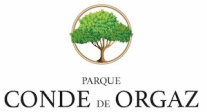 Asociación de Propietarios y Vecinos Avda. de los Madroños,  38 * 28043 Madrid * CIF: G-28897239 * Tfno: 913 884 360 e.mail: secretaria@parquecondeorgaz.com    web: www.parquecondeorgaz.comCONTRATO ALTA EN LA ASOCIACIÓN DE VIVIENDAS1.- DATOS DE LA VIVIENDA							ALTA Nº		/24CALLE:							Nº		CÓD.ASOC. 430 0	2.- DATOS PERSONALESASOCIADO:					NIF/CIF			TFNOS:			E.MAIL												PROPIETARIO	X	INQUILINO	X							3.- MODALIDAD DE PAGOFIANZA: una sola cuota de 732,00€ a devolver cuando cause baja en la Asociación	X TRANSFERENCIA: ES98 0049 6038 1021 1607 5107 ASOC DE PROP. Y VEC. PARQUE DEL CONDE DE ORGAZ CUOTAS TRIMESTRALES: de 366,00 € domiciliadas en cta. Bancaria.TITULAR cc / cc					IBAN	ENTIDAD OFICINA  DC	Nº cc /ccº	ENTIDAD							FACTURAR				DIRECCIÓN						IMPORTE 1ER RCBO. =       			€C. POSTAL		POBLACIÓN			FIRMA	XMadrid, a 	de				del 2024	1.- LOCALIDAD DE EXPEDICIÓN	MADRID				IMPORTE       //732,00// €2.- CÓD. ASOC.	180 0				FECHA DE EXPEDICIÓN	/	/	/ 20243.- CONCEPTO	RECIBO PAGO FIANZA ASOCIACIÓN	Fdo. LA ASOCIACIÓN4.- ASOCIADO:							5.- DOMICILIO:						28043 MADRIDENTIDAD							DIRECCIÓN					C. POSTAL		POBLACIÓN		TITULAR cc / cc					IBAN	ENTIDAD OFICINA  DC	Nº cc /ccº	SR. DIRECTOR:Ruego tomen nota para que, a partir de esta fecha, abone con cargo a mi cuenta corriente en esa Entidad, los recibos que pase al cobro la A. PP. Y VV. Del PARQUE CONDE DE ORGAZ, con periodicidad trimestral. Atentamente,Firmado:						FIRMA		XDomicilio:						28043 MadridMadrid, a 	de				del 2024